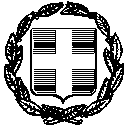 ΕΛΛΗΝΙΚΗ ΔΗΜΟΚΡΑΤΙΑΝΟΜΟΣ ΑΤΤΙΚΗΣ		Hμερομηνία: ……………….Ν.Π.Δ.Δ. ΟΡΓΑΝΙΣΜΟΣ ΚΟΙΝΩΝΙΚΗΣ ΠΟΛΙΤΙΚΗΣ		                            Αρ. Πρωτ…………………….ΔΗΜΟΥ ΔΑΦΝΗΣ-ΥΜΗΤΤΟΥ ΤΗΛ.2132037853-2132037869FAX:2132037828MAIL: okpdy@dafni-ymittos.gov.gr                                                           Προς το Δ.Σ. Του Ν.Π.Δ.Δ. «ΟΡΓΑΝΙΣΜΟΣ ΚΟΙΝΩΝΙΚΗΣ ΠΟΛΙΤΙΚΗΣ»ΔΗΜΟΥ ΔΑΦΝΗΣ-ΥΜΗΤΤΟΥ1.  ΑΙΤΗΣΗ ΕΓΓΡΑΦΗΣ	      ΑΙΤΗΣΗ ΕΠΑΝΕΓΓΡΑΦΗΣ	   (ΔΗΛΩΣΤΕ  ΜΕ √ )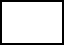 2. ΤΡΕΙΣ ΥΠΟΧΡΕΩΤΙΚΕΣ ΕΠΙΛΟΓΕΣ  ΜΕ ΣΕΙΡΑ ΠΡΟΤΙΜΗΣΗΣ (ΔΗΛΩΣΤΕ « 1, 2, 3», ΣΤΗΝ ΣΤΗΛΗ «ΕΠΙΛΟΓΗ»)3.  ΣΤΟ ΠΡΟΓΡΑΜΜΑ ΕΣΠΑ 2018-19 ΣΥΜΜΕΤΕΧΟΥΝ                                ΠΑΡΑΚΑΛΕΙΣΤΕ ΝΑ ΚΥΚΛΩΣΕΤΕ ΤΑ «ΝΑΙ» ΚΑΙ ΤΑ «ΟΧΙ» ΠΟΥ ΣΑΣ ΑΦΟΡΟΥΝ5. Με την παρούσα  δηλώνω υπεύθυνα ότι: Α) Θα καταβάλω το μηνιαίο αντίτιμο παροχής   υπηρεσιών από τον μήνα εγγραφής  μέχρι και τις 31 Ιουλίου του έτους 2019, εκτός και αν έχει διακοπεί η φιλοξενία του παιδιού μου στον φορέα σας με πράξη διαγραφής από τον νόμιμο κηδεμόνα. Β) Όλα τα στοιχεία και τα δικαιολογητικά που καταθέτω είναι γνήσια και αληθή .     6. Η παρούσα αίτηση ενέχει θέση  Υπεύθυνης Δήλωσης αποδοχής των όρων λειτουργίας της Διεύθυνσης Παιδικών και Βρεφονηπιακών Σταθμών και την υπ’ αρ 61/2018 απόφαση Δ.Σ.(Α/Π 1147/16-5-2018 ανακοίνωση εγγραφών) που βρίσκονται αναρτημένοι στην ιστοσελίδα του Δήμου Δάφνης-Υμηττού/Υπηρεσίες/Νομικών προσώπων/ Οργανισμός Κοινωνικής Πολιτικής/ Παιδικοί σταθμοί.https://www.dafni-ymittos.gov.gr/monades/vrefonipiaki-stathmi/ΔΑΦΝΗ-ΥΜΗΤΤΟΣ…………………………..2018Ο/Η ΑΙΤ…(ΥΠΟΓΡΑΦΗ)………………………………….Ο ΠΡΟΕΔΡΟΣΝΙΚΟΛΑΟΣ ΝΤΙΝΟΣΣΤΟΙΧΕΙΑ  ΠΑΙΔΙΟΥΣΤΟΙΧΕΙΑ  ΠΑΙΔΙΟΥΕΠΩΝΥΜΟ   ΠΑΙΔΙΟΥ ΟΝΟΜΑ   ΠΑΙΔΙΟΥ ΗΜΕΡ. ΓΕΝΝΗΣΗΣ ΠΑΙΔΙΟΥΣΤΟΙΧΕΙΑ ΠΑΤΕΡΑΣΤΟΙΧΕΙΑ ΠΑΤΕΡΑΣΤΟΙΧΕΙΑ  ΜΗΤΕΡΑΣΣΤΟΙΧΕΙΑ  ΜΗΤΕΡΑΣΕΠΩΝΥΜΟΕΠΩΝΥΜΟΟΝΟΜΑΟΝΟΜΑΑ.Φ.ΜΑ.Φ.ΜΔ.Ο.ΥΔ.Ο.ΥΑ.Δ.Τ/ Α.ΔΑ.Δ.Τ/ Α.Δ.ΑΜΚΑΑΜΚΑΑΣΦΑΛ. ΤΑΜΕΙΟΑΣΦΑΛ. ΤΑΜΕΙΟΕΠΑΓΓΕΛΜΑΕΠΑΓΓΕΛΜΑΔ/ΝΣΗ ΚΑΤΟΙΚΙΑΣΔ/ΝΣΗ ΚΑΤΟΙΚΙΑΣΔΗΜΟΣΔΗΜΟΣΤ.ΚΤ.ΚΤΗΛ.ΚΑΤΟΙΚΙΑΣΤΗΛ.ΚΑΤΟΙΚΙΑΣΤΗΛ. ΕΡΓΑΣΙΑΣΤΗΛ. ΕΡΓΑΣΙΑΣΚΙΝΗΤΟΚΙΝΗΤΟe-maile-mailΤΜΗΜΑΤΑ ΒΡΕΦΙΚΩΝ & ΝΗΠΙΑΚΩΝ ΣΤΑΘΜΩΝΤΗΛΕΦΩΝΑ ΠΡΟΪΣΤΑΜΕΝΕΣΕΠΙΛΟΓΗ 1ος ΒΡΕΦΙΚΟΣ ΔΑΦΝΗΣ- ΜΙΑΟΥΛΗ 1210- 9014112   ΓΡΑΦΕΙΑ ΟΡΓΑΝΙΣΜΟΥ2ος ΒΡΕΦΟΝΗΠΙΑΚΟΣ ΔΑΦΝΗΣ-ΑΛΕΞΑΝΔΡΕΙΑΣ 34210- 9758592   ΧΡΥΣΑΝΘΑΚΟΠΟΥΛΟΥ ΣΤΑΥΡΟΥΛΑ3ος ΒΡΕΦΟΝΗΠΙΑΚΟΣ ΔΑΦΝΗΣ-ΚΙΟΥ 18&      ΖΩΟΔΟΧΟΥ ΠΗΓΗΣ210- 9750043 ΒΡΑΧΙΩΛΙΑ ΑΝΝΑ4ος ΠΑΙΔΙΚΟΣ ΥΜΗΤΤΟΥ ΣΤΡΑΤΟΝΙΚΗΣ 27210- 7623120  ΚΑΤΣΙΓΙΑΝΝΗ ΓΕΩΡΓΙΑ5ος ΒΡΕΦΙΚΟΣ ΥΜΗΤΤΟΥ-ΣΤΡΑΤΟΝΙΚΗΣ 27210- 7629970  ΑΒΡΑΜΙΔΟΥ ΕΛΕΝΗ6ος ΒΡΕΦΟΝΗΠΙΑΚΟΣ ΥΜΗΤΤΟΥ-ΑΜΑΛΘΕΙΑΣ 27 & ΚΕΡΑΣΟΥΝΤΟΣ210- 9714370  ΨΑΛΤΗ-ΔΕΛΑΤΟΛΑ ΑΝΔΡΙΑΝΝΗ7ος ΒΡΕΦΟΝΗΠΙΑΚΟΣ ΔΑΦΝΗΣ-ΥΜΗΤΤΟΥ (ΧΑΡΑΥΓΗ)-ΠΛΟΥΤΩΝΟΣ & ΒΟΤΣΗ210- 9754964   ΜΗΤΡΟΠΟΥΛΟΥ ΔΕΣΠΟΙΝΑ1ος ΒΡΕΦΙΚΟΣ ΔΑΦΝΗΣ- ΜΙΑΟΥΛΗ 12ος ΝΗΠΙΑΚΟΣ ΔΑΦΝΗΣ-ΑΛΕΞΑΝΔΡΕΙΑΣ 343ος ΒΡΕΦΟΝΗΠΙΑΚΟΣ ΔΑΦΝΗΣ-ΚΙΟΥ 18&      ΖΩΟΔΟΧΟΥ ΠΗΓΗΣ4ος ΠΑΙΔΙΚΟΣ ΥΜΗΤΤΟΥ ΣΤΡΑΤΟΝΙΚΗΣ 276ος ΒΡΕΦΟΝΗΠΙΑΚΟΣ ΥΜΗΤΤΟΥ-ΑΜΑΛΘΕΙΑΣ 27 & ΚΕΡΑΣΟΥΝΤΟΣ7ος ΒΡΕΦΟΝΗΠΙΑΚΟΣ ΔΑΦΝΗΣ-ΥΜΗΤΤΟΥ (ΧΑΡΑΥΓΗ)-ΠΛΟΥΤΩΝΟΣ & ΒΟΤΣΗΕΝΗΜΕΡΩΣΗ  ΓΙΑ  ΤΟ  ΠΡΟΓΡΑΜΜΑ  ΕΣΠΑΕΝΗΜΕΡΩΣΗ  ΓΙΑ  ΤΟ  ΠΡΟΓΡΑΜΜΑ  ΕΣΠΑΕΝΗΜΕΡΩΣΗ  ΓΙΑ  ΤΟ  ΠΡΟΓΡΑΜΜΑ  ΕΣΠΑΈχω πλήρη ενημέρωση για πρόγραμμα ΕΣΠΑ             ΝΑΙΟΧΙΠροτίθεμαι να καταθέσω αίτηση και με το Πρόγραμμα  ΕΣΠΑΝΑΙΟΧΙΓια τους Δημοτικούς Σταθμούς  Δήμου Δάφνης-Υμηττού       ΝΑΙΟΧΙΓια   ιδιωτικούς Σταθμούς                                                               ΝΑΙΟΧΙΘα προσκομίσω αποδεικτικό κατάθεσης φακέλου στην ΕΕΤΑΑΝΑΙΟΧΙΜΗΝΙΑΙΑ ΟΙΚΟΝΟΜΙΚΗ ΕΙΣΦΟΡΑ                   ΕΥΡΩΕΓΚΡΙΝΕΤΑΙΕΓΚΡΙΝΕΤΑΙΝΑΙ ΟΧΙ